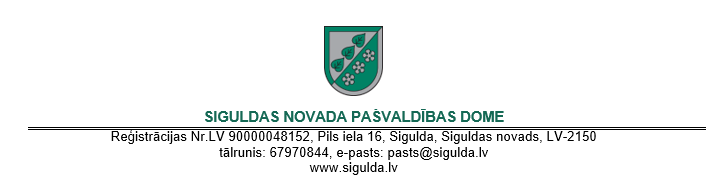 APSTIPRINĀTIar Siguldas novada pašvaldības domes2021.gada 25.marta lēmumu(prot.Nr.4, 25.§)Pašvaldībai piederoša dzīvokļa īpašuma Līvkalna iela 4-3, Sigulda, Siguldas novads, pārdošanas izsoles noteikumi1. Vispārīgie noteikumiIzsoles noteikumi noteic kārtību, kādā organizējama Siguldas novada pašvaldībai piederošā dzīvokļa īpašuma Līvkalna iela 4-3, Sigulda, Siguldas novads, pārdošana izsolē. Saskaņā ar ierakstu Rīgas rajona tiesas Siguldas pilsētas zemesgrāmatas nodalījumā Nr.100000020422-3 dzīvokļa īpašums Līvkalna iela 4-3, Sigulda, Siguldas novads, kadastra Nr.80159002478, sastāv no dzīvokļa Nr.3 ar kopējo platību 31,7m2 un kopīpašuma 317/2191 domājamām daļām no daudzdzīvokļu mājas, zemes (kadastra numurs 8015 002 2009) (turpmāk – Dzīvokļa īpašums);Saskaņā ar 2006.gada 22.novembra Telpu grupas kadastrālās uzmērīšanas lietu Dzīvokļa īpašums sastāv no  3 (trīs) telpām (gaitenis, virtuve, istaba) ar kopējo platību 31,7m2;Izsoli rīko Siguldas novada pašvaldības īpašuma atsavināšanas un izsoles komisija, turpmāk- Komisija, ievērojot Publiskas personas mantas atsavināšanas likumu, Siguldas novada pašvaldības domes lēmumu “Par Siguldas novada pašvaldībai piederošā dzīvokļa īpašums Līvkalna iela 4-3, Sigulda, Siguldas novads – nodošanu atsavināšanai un izsoles noteikumu apstiprināšanu”, kā arī šos izsoles noteikumus. Komisija atbild par izsoles norisi un ar to saistīto lēmumu pieņemšanu.Izsoles sākotnējā pirkuma maksa (nosacītā sākumcena) par Dzīvokļa īpašumu 9400,00EUR (deviņi tūkstoši četri simti euro nulle centi). Atbilstoši Pievienotās vērtības nodokļa likuma 1.panta 1.daļas 1.apakšpunkta un 12.apakšpunkta un 52.panta 1.daļas 24.apakšpunktam nosacījumiem ir ar pievienotās vērtības nodokli (turpmāk - PVN) neapliekams darījums.Viens izsoles solis tiek noteikts 200,00EUR (divi simti euro nulle centi). Dzīvokļa īpašuma pircēju nosaka atklātā izsolē ar augšupejošu soli. Izsoles dalībnieks, kurš piedāvās augstāko pirkuma maksu par Dzīvokļa īpašumu, tiks atzīts par izsoles uzvarētāju.Ar informāciju par izsoles noteikumiem var iepazīties elektroniski Siguldas novada pašvaldības interneta mājas lapā: https://www.sigulda.lv/public/lat/pasvaldiba/izsoles_pazinojumi/izsoles/atsavinasana_nekustamais_ipasums/ ;Komisijas pienākumi:publicēt informāciju par izsoli;organizēt dalībnieku pieteikumu reģistrāciju;reģistrētajiem dalībniekiem izsniegt apliecību par reģistrāciju;nodrošināt izsoles procedūru;protokolēt izsoles gaitu.Komisijas locekļi un pašvaldības darbinieki, kuri piedalījušies izsoles noteikumu izstrādē, kā arī to ģimenes locekļi, nedrīkst būt izsoles dalībnieki, kā arī tieši vai netieši ieinteresēti izsoles iznākumā.Datu pārzinis ir Siguldas novada pašvaldība, reģistrācijas Nr.90000048152, juridiskā adrese: Pils iela 16, Sigulda, Siguldas novads, kas veic personas datu apstrādi ar nolūku organizēt tai piederošās mantas izsoli.Papildus informāciju par minēto personas datu apstrādi var iegūt Siguldas novada pašvaldības tīmekļa vietnes www.sigulda.lv sadaļā Pašvaldība / Privātuma politika, iepazīstoties ar Siguldas novada pašvaldības iekšējiem noteikumiem “Par Siguldas novada pašvaldības personas datu apstrādes privātuma politiku” vai klātienē Siguldas novada pašvaldības klientu apkalpošanas vietās.II. Izsoles dalībniekiPar izsoles dalībnieku var kļūt juridiska vai fiziska persona, kura saskaņā ar spēkā esošajiem normatīvajiem aktiem var iegūt īpašumā Nekustamo īpašumu un ir izpildījusi šajos noteikumos noteiktos priekšnoteikumus.Pirms izsoles pieteikuma iesniegšanas jāiemaksā dalības maksa 100,00 EUR (simts euro nulle centi) apmērā, tajā skaitā pievienotās vērtības nodoklis, ieskaitot to Siguldas novada pašvaldības kontā LV15UNLA0027800130404, kas atvērts AS “SEB banka”, kods UNLALV2X, ar atzīmi “Par dalību Līvkalna 4-3 pirmajā izsolē”, kā arī dalībniekam jāiesniedz nodrošinājums 940,00 EUR (deviņi simti četrdesmit euro nulle centi) apmērā, ieskaitot to Siguldas novada pašvaldības kontā LV35UNLA0050021519671, kas atvērts AS “SEB banka”, kods UNLALV2X, ar atzīmi “Nodrošinājums Līvkalna 4-3 pirmajā izsolē”.Grāmatvedības attaisnojuma dokuments – rēķins par dalības maksu tiks sagatavots un nosūtīts elektroniski pēc pieprasījuma saņemšanas e-pastā: rekini@sigulda.lv, nosūtot šādu informāciju: dalībnieka nosaukums, reģistrācijas numurs, juridiskā adrese, e-pasts rēķina nosūtīšanai un informācija par izsoli, ievērojot, ka elektroniski sagatavots rēķins ir derīgs bez paraksta saskaņā ar likuma „Par grāmatvedību” 7.1pantu un ja uz tā norādīta piezīme „Rēķins ir sagatavots elektroniski un ir derīgs bez paraksta”.Izsoles dalībnieki, kuri nav nosolījuši Nekustamo īpašumu, 10 (desmit) darba dienu laikā pēc izsoles iesniedz Siguldas novada pašvaldībai iesniegumus par nodrošinājuma atmaksāšanu. Nodrošinājums tiek atmaksāts 30 (trīsdesmit) darba dienu laikā pēc iesnieguma par nodrošinājuma atmaksāšanu saņemšanas un izsoles rezultātu apstiprināšanas Siguldas novada pašvaldības domes sēdē, izņemot šajos noteikumos paredzētajos gadījumos, kad nodrošinājums netiek atmaksāts.Nekustamās mantas nosolītājam iemaksātais nodrošinājums tiek ieskaitīts Nekustamā īpašuma pirkuma maksā.III. Pieteikumu iesniegšanas un izsoles dalībnieku reģistrācijaIzsoles dalībnieku pieteikumu iesniegšana notiek elektroniski no 2021. gada 29.marta līdz 2021.gada 26.aprīlim aizpildot pieteikumu Siguldas novada pašvaldības pakalpojumu portālā e.sigulda.lv vai pa pastu, nosūtot uz Siguldas novada pašvaldība, Pils iela 16, Sigulda, LV-2150. Pieteikumus klātienē var iesniegt Siguldas novada pašvaldības Pakalpojumu centrā darba dienās darba laikā iepriekšminētajā termiņā. Papildu informāciju par izsoļu norisi vai citus papildjautājumus iespējams uzdot, rakstot uz e-pasta adresi ipasumi@sigulda.lv. Uzziņas pa tālruni 62302159 (par izsoli); 67800957 (par nekustamo īpašumu).Komisija nodrošina izsoles noteikumu izsniegšanu, dokumentu pieņemšanu un izsoles dalībnieku pieteikumu reģistrāciju atbilstoši šiem noteikumiem.Pieteikumu aizpilda saskaņā ar izsoles noteikumu 2.pielikumu. Pieteikumu paraksta izsoles dalībnieks vai tā pilnvarotā persona.Vienlaikus ar pieteikumu izsolei, juridiskā persona iesniedz šādus dokumentus:ja juridisko personu nepārstāv amatpersona ar paraksta tiesībām, juridiskās personas pārstāvis iesniedz pilnvaru, kas apliecina tiesības rīkoties juridiskas personas vārdā;kredītiestādes izdotu dokumentu par nodrošinājuma samaksu;kredītiestādes izdotu dokumentu par dalības maksas samaksu;apliecinājums, ka juridiska persona ir darījuma subjekts saskaņā ar likumu “Par zemes reformu Latvijas Republikas pilsētās”, 20.panta 2.daļas nosacījumiem, 21. panta prasībām un 22.panta kārtībā.Vienlaikus ar pieteikumu izsolei, fiziska persona iesniedz šādus dokumentus:pilnvaru, kas apliecina tiesības rīkoties fiziskas personas vārdā gadījumā, ja fizisko personu pārstāv cita persona;kredītiestādes izdotu dokumentu par nodrošinājuma samaksu;kredītiestādes izdotu dokumentu par dalības maksas samaksu;apliecinājumu, ka izsoles dalībnieks ir iepazinies ar Dzīvokļa pirkuma līgumu (3.pielikums) un piekrīt tā noteikumiem.Izsoles dalībnieks netiek reģistrēts ja vēl nav iestājies vai ir jau beidzies termiņš izsoles dalībnieku reģistrācijai;ja nav iesniegti 20., 21.un 22. punktā minētie dokumenti.Reģistrācijai iesniegtie dokumenti un dalības maksa izsoles dalībniekiem netiek atdoti.Komisija nodrošina izsoles dalībnieku pieteikumu reģistrāciju, iekļaujot atsevišķā sarakstā personas, kuras izpildījušas visus izsoles dalībniekiem izvirzītos priekšnoteikumus. Katram izsoles dalībniekam pēc reģistrācijas tiek piešķirts kārtas numurs, izsniegta reģistrācijas apliecība un numurs.Nekustamā īpašuma apskati pretendents (ieinteresētais) veic patstāvīgi. Komisija ir tiesīga pārbaudīt izsoles dalībnieku sniegtās ziņas. Ja tiek atklāts, ka izsoles dalībnieks ir sniedzis nepatiesu un/vai nepilnīgu informāciju, tas tiek izslēgts no izsoles dalībnieku saraksta un tiek atzīta par spēku zaudējušu tam izsniegtā reģistrācijas apliecība, tādējādi viņš zaudē tiesības piedalīties izsolē, un viņam neatmaksā iemaksāto nodrošinājumu. Par reģistrācijas apliecības atzīšanu par spēku zaudējušu, ja izsoles dalībnieks ir sniedzis nepatiesas ziņas, pieteicējam tiek paziņots rakstveidā.Izsoles dalībnieks netiek pielaists izsolei, ja:tas ir sniedzis nepatiesu un/vai nepilnīgu informāciju;nav ievērojis izsoles noteikumu 10.punktā noteikto.IV Izsoles noriseIzsole notiks 2021.gada 30.aprīlī plkst.10.00 Siguldas novada pašvaldības Siguldas pagasta Kultūras nama Deputātu zālē, kas atrodas Zinātnes ielā 7B, Sigulda, Siguldas novads.Izsole notiks Komisijas atklātā sēdē, kurā var piedalīties jebkurš interesents, netraucējot izsoles gaitu. Izsoles rezultāti tiek publiski paziņoti uzreiz pēc solīšanas pabeigšanas.Pirms izsoles sākuma izsoles dalībnieki vai to pilnvarotās personas izsoles telpā uzrāda pasi vai identifikācijas karti, pilnvarotās personas papildus uzrāda pilnvaru. Izsoles dalībnieks (pilnvarotais pārstāvis) paraksta rakstveida apliecinājumu par piekrišanu izsoles noteikumiem. Ja izsoles dalībnieks vai tā pilnvarotā persona izsoles telpā nevar uzrādīt pasi vai identifikācijas karti (pilnvarotā persona arī pilnvaru), tiek uzskatīts, ka izsoles dalībnieks nav ieradies uz izsoli.Izsoli vada un kārtību izsoles laikā nodrošina izsoles vadītājs.Pirms izsoles sākuma izsoles vadītājs pārliecinās par sarakstā iekļauto personu ierašanos, pārbauda reģistrācijas apliecības. Izsoles vadītājs paziņo par izsoles atklāšanu un īsi paskaidro izsoles noteikumus, atbild uz izsoles dalībnieku jautājumiem, ja tādi ir.Izsolei tiek pielaisti tikai tie izsoles dalībnieki, kuri izpildījuši izsoles noteikumus.Gadījumā, ja kāds no izsoles dalībniekiem nav ieradies uz izsoli šo noteikumu 29.punktā minētajā vietā un laikā, uzskatāms, ka izsoles dalībnieks ir atteicies no dalības izsolē un tam neatmaksā samaksāto nodrošinājumu. Ja uz izsoli 15 (piecpadsmit) minūšu laikā pēc izsoles sākuma neierodas neviens no reģistrētajiem izsoles dalībniekiem, izsole tiek atzīta par nenotikušu.Izsoles vadītājs atklāj izsoli, raksturo pārdodamo Dzīvokli un paziņo Dzīvokļa sākuma cenu, kā arī nosauc izsoles soli.Ja uz Dzīvokļa īpašumtiesībām pretendē tikai viens izsoles dalībnieks, šis izsoles dalībnieks iegūst Nekustamā īpašuma tiesības par summu, ko veido nosacītā cena, kas pārsolīta vismaz par vienu izsoles soli. Izsoles dalībnieki solīšanas procesā paceļ savu reģistrācijas kartīti ar numuru. Izsoles vadītājs paziņo pirmā solītāja reģistrācijas numuru un piedāvāto cenu. Ja neviens no mutiskās izsoles dalībniekiem vairs nepārsola augstāko nosolīto cenu, izsoles vadītājs trīs reizes atkārto visaugstāko nosolīto cenu un fiksē to ar āmura piesitienu. Pēdējais āmura piesitiens aizstāj izsolītāja paziņojumu par to, ka viņš pieņēmis vairāksolījumu, un šis āmura piesitiens noslēdz pārdošanu. Ja vairāki dalībnieki nosauc vienu visaugstāko cenu, izsoles vadītājs kā solījumu pieņem tikai pirmo cenas pieteikumu.Ja vizuāli nav iespējams izšķirt, kurš visaugstāko cenu piedāvāja pirmais, izsoles vadītājs ar izlozi izšķir, kuram no šiem dalībniekiem tiek ieskaitīts šis solījums. Izloze tiek veikta, sagatavojot tādu ložu skaitu, kas atbilst vienlaikus solījušo dalībnieku skaitam un vienu no tām iezīmējot ar krustiņu. Dalībnieki velk lozes atbilstoši to solīšanas kartes numuram. Dalībnieks, kurš izvelk lozi ar krustiņu, uzskatāms par izsoles uzvarētāju.Izsolei pilnvaroto pārstāvju darbības izsolē ir saistošas izsoles dalībniekam. Izsoles pilnvaroto pārstāvju atsaukšana vai aizstāšana ar citu izsoles pilnvaroto pārstāvi stājas spēkā ar brīdi, kad tiek iesniegts attiecīgs pārstāvja atsaukšanas vai aizstāšanas dokuments.Izsoles dalībnieki pēc nosolīšanas nekavējoties ar savu parakstu apliecina norādītās Nekustamā īpašuma maksas atbilstību nosolītajai Nekustamā īpašuma maksai izsoles protokola pielikumā. Ja tas netiek izdarīts, uzskatāms, ka nosolītājs atteicies no Nekustamā īpašuma pirkuma tiesībām, tas tiek svītrots no izsoles dalībnieku saraksta un tam netiek atdots iemaksātais nodrošinājums.Komisijas pārstāvis protokolē izsoles gaitu. Izsoles protokolam kā pielikumu pievieno izsoles dalībnieku sarakstu.Lai izpildītu Starptautisko un Latvijas Republikas nacionālo sankciju likuma 5.panta otrās daļas prasības, Komisija ir tiesīga veikt pārbaudi, lai noskaidrotu vai attiecībā uz Izsoles uzvarētāju - fizisko personu, juridisko personu, tās valdes vai padomes locekli, patieso labumu guvēju, pārstāvēttiesīgo personu vai prokūristu vai personu, kura ir pilnvarota pārstāvēt Izsoles uzvarētāju darbībās, kas saistītas ar filiāli, vai personālsabiedrības biedru, tā valdes vai padomes locekli, patieso labuma guvēju, pārstāvēttiesīgo personu vai prokūristu, nav noteiktas starptautiskās vai nacionālās sankcijas vai būtiskas finanšu un kapitāla tirgus intereses ietekmējošas Eiropas Savienības vai Ziemeļatlantijas līguma organizācijas dalībvalsts noteiktās sankcijas. Ja attiecībā uz Izsoles uzvarētāju ir noteiktas iepriekš minētās sankcijas, kas paredz civiltiesiskus ierobežojumus attiecībā uz ķermenisku un bezķermenisku lietu (tajā skaitā nekustamā īpašuma) iegūšanu vai atsavināšanu, Izsoles uzvarētājs zaudē Izsoles rezultātā iegūtās tiesības iegādāties nekustamo īpašumu. Šādā gadījumā Komisija ir tiesīga piedāvāt iegūt īpašumā Izsoles objektu tam Izsoles dalībniekam, kurš solījis iepriekšējo augstāko cenu par Izsoles objektu un viņa solītā cena uzskatāma par Nosolīto cenu.V. Pirkuma maksa un samaksas kārtībaPiedāvātā augstākā Nekustamā īpašuma maksa pilnā apmērā jāsamaksā par nosolīto Nekustamo īpašumu 30 (trīsdesmit) kalendāro dienu laikā no izsoles dienas. Samaksā par Nekustamo īpašumu tiek iekļauts samaksātais nodrošinājums (izsoles noteikumu 14.punkts).Nosolītājs 30 (trīsdesmit) kalendāro dienu laikā pēc izsoles rezultātu apstiprināšanas paraksta pirkuma līgumu, un tiek nodots Nekustamais īpašums.Ja nosolītājs 42.punktā noteiktajā termiņā nav samaksājis nosolīto cenu, komisija informē pircēju, kurš nosolījis nākamo augstāko cenu, kuram 14 (četrpadsmit) kalendāro dienu laikā no paziņojuma saņemšanas dienas jāpaziņo izsoles rīkotājam par Nekustamā īpašuma pirkšanu un jāsamaksā nosolītā augstākā cena.VI. Izsoles rezultāti apstiprināšana,izsoles atzīšana par nesekmīgu vai spēkā neesošuKomisija apstiprina izsoles protokolu 7 (septiņu) darba dienu laikā pēc izsoles.Izsoles rezultātus apstiprina Siguldas novada pašvaldības domes kārtējā sēdē pēc pilnas pirkuma maksas samaksas, kas veikta noteikumos paredzētajā kārtībā.Izsole atzīstama par nenotikšu:izsoles noteikumu 30.punktā noteiktajā gadījumā;ja nosolītājs ir tāda persona, kura nevar slēgt darījumus vai kurai nebija tiesību piedalīties izsolē;ja noteiktajos termiņos nav reģistrēts neviens izsoles dalībnieks;izsoles dalībnieks, kurš nosolījis augstāko cenu, noteiktajā laikā nav samaksājis noteikto cenu vai samaksājis daļēji.Ja notiek atkārtota izsole, tad izsoles dalībnieks, kurš nav izpildījis izsoles noteikumus, nākamajā izsolē netiek reģistrēts.Lēmumu par izsoles atzīšanu par nenotikušu pieņem Siguldas novada pašvaldības dome kārtējā sēdē un nedēļas laikā no lēmuma pieņemšanas dienas paziņo par to reģistrētajiem izsoles dalībniekiem un ieliek paziņojumu www.sigulda.lv.Izsoles dalībniekiem ir tiesības iesniegt sūdzības Siguldas novada pašvaldības domes priekšsēdētājam par Komisijas veiktajām darbībām 5 (piecu) dienu laikā no izsoles dienas. Pielikumā:Nodalījuma noraksta kopija;Pieteikums;Nekustamā īpašuma pirkuma līguma projekts.Priekšsēdētājs					(paraksts)				U.Mitrevics1.pielikums Pašvaldībai piederošā nekustamā īpašumaLīvkalna iela 4-3, Sigulda, Siguldas novads,pirmajiem izsoles noteikumiem2.pielikumsPašvaldībai piederošā nekustamā īpašumaLīvkalna iela 4-3, Sigulda, Siguldas novads,pirmajiem izsoles noteikumiemSiguldas novada pašvaldībasīpašuma atsavināšanas un izsoles komisijaiPils ielā 16, SiguldāSiguldas novadā, LV-2150PIETEIKUMS dalībai izsolēDalībnieks:nosaukums/ vārds, uzvārds**	_____________________________________    ,vienotais reģ. Nr.*/ personas kods**_________________________________  ,juridiskā adrese*/ deklarētā dzīvesvietas adrese **_____________________   ,kontakttālruņa Nr.       	_______________________________________,elektroniskā pasta adrese	_______________________________________,bankas rekvizīti		_______________________________________,persona, kura ir tiesīga pārstāvētDalībnieku * vai pilnvarotā persona	_______________________________________.Ar šī pieteikuma iesniegšanu ________________________(Dalībnieka nosaukums*/vārds, uzvārds**) piesaka savu dalību pašvaldības nekustamā īpašuma –_______________________ 2021.gada _________________ izsolei ar augšupejošu soli .Apliecinu, ka:man ir skaidras un saprotamas tiesības un pienākumi, kas ir noteikti izsoles noteikumos un normatīvajos aktos;esmu iepazinies ar izsoles noteikumu, tai skaitā visu tā pielikumu un līguma projekta, saturu, atzīstu to par pareizu, saprotamu un atbilstošu;man ir skaidras un saprotamas noteikumos noteiktās prasības piedāvājuma sagatavošanai, līguma priekšmets;visas izsoles pieteikumā un pievienotajos dokumentos sniegtās ziņas par dalībnieku un tā ir patiesas;neesmu ieinteresēts citu dalībnieku šai izsolei iesniegtajos pieteikumos un nepastāv vienošanās vai citi apstākļi, kas varētu ietekmēt izsoles rezultātus un gaitu;izsoles noteikumos minētie ierobežojumu uz dalībnieku neattiecas;piekrītu savu personas datu, kas norādīti šajā pieteikumā, apstrādei izsoles vajadzībām.Pielikumā: nodrošinājuma naudas iemaksu apliecinošs dokuments uz ___ lp.;  reģistrācijas maksas iemaksu apliecinošs dokuments uz ___ lp.; pilnvarojumu apliecinošs dokuments pārstāvēt iespējamo pircēju, ja to pārstāv vai izsolē pārstāvēs persona, kuras pārstāvības tiesības neizriet no statūtiem (sabiedrības līguma, satversmes, nolikuma) uz ___ lp.;  _____________________________________________________________________ uz ___ lp.________________________________________________________________parakstīšanas vieta, datums, paraksts, atšifrējumsDatu pārzinis ir Siguldas novada pašvaldība, reģistrācijas Nr. 90000048152, juridiskā adrese: Pils iela 16, Sigulda, Siguldas novads, kas veic personas datu apstrādi ar nolūku organizēt kustamā un nekustamā īpašuma izsoles.Papildus informāciju par minēto personas datu apstrādi var iegūt Siguldas novada pašvaldības tīmekļa vietnes www.sigulda.lv sadaļā Pašvaldība / Privātuma politika, iepazīstoties ar Siguldas novada pašvaldības iekšējiem noteikumiem “Par Siguldas novada pašvaldības personas datu apstrādes privātuma politiku” vai klātienē Siguldas novada pašvaldības klientu apkalpošanas vietās.3.pielikumsPašvaldībai piederošā nekustamā īpašumaLīvkalna iela 4-3, Sigulda, Siguldas novads,pirmajiem izsoles noteikumiemPIRKUMA LĪGUMS Nr._______Siguldā,	2021.gada __.___________Siguldas novada pašvaldība, reģ. Nr.90000048152, juridiskā adrese Pils iela 16, Sigulda, tās ______________________ personā, kura/-š rīkojas pamatojoties uz 2017.gada 10.augusta Siguldas novada pašvaldības domes saistošajiem noteikumiem Nr.20 „Siguldas novada pašvaldības nolikums” (prot.Nr.14., 1.§), turpmāk Pārdevējs, no vienas puses, un____________________, reģ. Nr. _____________, juridiskā adrese___________________, tās _________________ personā, kurš/-a sabiedrības vārdā rīkojas pamatojoties uz _______________, vai fiziskai personai____________________, personas kods: _____________, adrese___________________,turpmāk - Pircējs, no otras puses, turpmāk abi kopā - Puses,pamatojoties uz likumu „Par pašvaldībām” 14.panta pirmās daļas 2.punktu un 21.panta pirmās daļas 17.punktu, Publiskas personas mantas atsavināšanas likuma 3.panta pirmās daļas 1.punktu, otro daļu, 4.panta pirmo daļu, 5.panta pirmo daļu, 8.panta otro daļu, saskaņā ar Siguldas novada pašvaldības domes 2021.gada 25.marta lēmumu „Par Siguldas novada pašvaldības nekustamā īpašuma – Līvkalna iela 4-3, Siguldas novads − nodošanu atsavināšanai un pirmo izsoles noteikumu apstiprināšanu” (prot.Nr.__, ___.§), 2021.gada ____.___________ lēmumu „__________________” (prot.Nr.__, ___.§), 2021.gada ____.____ izsoles rezultātu un Siguldas novada pašvaldības domes 2021.gada __.______ lēmumu “__________________________________” (prot. Nr.__., ___.§), noslēdza šādu , turpmāk - Līgums:Līguma priekšmets1. Pārdevējs pārdod un Pircējs pērk ar visām tiesībām un pienākumiem nekustamo īpašumu Līvkalna iela 4-3, Sigulda, Siguldas novads, kadastra Nr. 80159002478, kas sastāv no sastāv no dzīvokļa īpašuma 31,7m2 platībā un 317/2191 domājamām daļām no daudzdzīvokļu mājas (kadastra numurs 8015 002 2009), turpmāk – Nekustamais īpašums.Nekustamā īpašuma piederība un apgrūtinājumiNekustamais īpašums pieder Pārdevējam uz īpašuma tiesību pamata.Pārdevēja īpašuma tiesības nostiprinātas Rīgas rajona tiesas Siguldas pilsētas zemesgrāmatas nodalījumā Nr. 100000020422-3.Nekustamā īpašuma pirkuma maksaSaskaņā ar 2021.gada __. ________ izsoles rezultātu Nekustamais īpašums tiek pārdots par pirkuma maksu ____________ EUR (________________), pirkuma maksā tiek iekļauts samaksātais izsoles nodrošinājums ________ EUR (__________________).Pircējs 2021.gada ___.___________ ir veicis samaksu par Nekustamo īpašumu pilnā apmērā, ieskaitot pirkuma maksu Siguldas novada pašvaldības budžeta kontā LV 15 UNLA 0027 8001 3040 4, kas atvērts AS „SEB banka”.Puses apliecina, ka pirkuma maksa ir Nekustamā īpašuma faktiskajai vērtībai atbilstoša un apņemas necelt nekāda veida mantiska rakstura pretenzijas viens pret otru pārmērīgu zaudējumu dēļ.Pušu apliecinājumiPārdevējs apliecina, ka:līdz Līguma noslēgšanai Nekustamais īpašums nav nevienam citam atsavināts vai apgrūtināts ar lietu vai saistību tiesībām;ar citām fiziskām un/vai juridiskām personām par Nekustamo īpašumu nav noslēgti atsavinājuma un lietošanas līgumi, priekšlīgumi, vienošanās vai rokasnaudas līgumi;par Nekustamo īpašumu līdz tā nodošanai Pircēja lietošanā un apsaimniekošanā nav nodokļa maksājumu un jebkādu cita veida parādsaistību;par Nekustamo īpašumu nav strīds tiesā;Pārdevējs apņemas nodrošināt Pircējam iespēju ar Līguma abpusējas parakstīšanas dienu netraucēti lietot Nekustamo īpašumu pēc saviem ieskatiem, Līguma noteikumus un normatīvo aktu prasības.Pircējs apliecina, ka ir iepazinies ar visiem Nekustamā īpašuma zemesgrāmatas nodalījuma ierakstiem, tie viņam ir zināmi un saprotami;Pircējs apņemas:ievērot Siguldas novada pašvaldības domes lēmumus un Nekustamā īpašuma atsavināšanas noteikumus, novērst pārkāpumu rašanos vai tā sekas un atlīdzināt Pārdevējam radītos zaudējumus;nekustamā īpašuma nodokli par Nekustamo īpašumu maksā ar nākamo mēnesi, kad Pircēja īpašuma tiesības nostiprinātas zemesgrāmatā;īpašuma tiesības uz Nekustamo īpašumu reģistrēt Zemesgrāmatā viena mēneša laikā no Līguma abpusējas parakstīšanas dienas. Pretējā gadījumā par katru kavējuma dienu Pircējs maksā Pārdevējam līgumsodu 1,00 EUR (viens euro) apmērā. Līguma noteikto līgumsodu samaksa Pircējam jāveic 5 (piecu) darba dienu laikā no attiecīga rēķina saņemšanas dienas, pārskaitot to uz Pārdevēja norēķinu kontu.necelt pret Pārdevēju prasības vai pretenzijas pārmērīgu zaudējumu dēļ.Pušu tiesības un pienākumiNekustamais īpašums ar Līguma noslēgšanas dienu tiks nodots Pircēja valdījumā, lietošanā un apsaimniekošanā ar visām tiesībām un pienākumiem, kādi tiek noteikti spēkā esošajos normatīvajos aktos.Ar Nekustamā īpašuma nodošanu valdījumā, lietošanā un apsaimniekošanā Pušu starpā norobežojas visi izdevumi un ienākumi par Nekustamo īpašumu.Pārdevējs pēc Līguma abpusējas parakstīšanas dienas nodod Pircējam visus ar Nekustamo īpašumu saistītos un īpašuma tiesības apliecinošos dokumentus.Pārdevējs ne vēlāk kā 10 (desmit) darba dienu laikā no Līguma abpusējas parakstīšanas dienas vienpersoniski paraksta un nodod Pircējam pašvaldības nostiprinājuma lūgumu jaunas tiesības nostiprināšanai uz Pircēja vārda Zemesgrāmatā.Pārdevējs pilnvaro Pircēju vienpersoniski nokārtot visas turpmākās formalitātes, kas saistītas ar Pircēja īpašuma tiesību nostiprināšanu Zemesgrāmatā, šajā sakarā pārstāv Puses valsts un pašvaldību iestādēs, ieskaitot Valsts zemes dienestā un tās institūcijās, Rīgas rajona tiesas Zemesgrāmatu nodaļā, attiecībās ar fiziskām un/vai juridiskām personām, un jebkur citur, kur tas būs nepieciešams, ar tiesībām pieprasīt, saņemt, parakstīt un iesniegt visus nepieciešamos dokumentus, veikt visus maksājumus, saņemt Zemesgrāmatu apliecību.Īpašuma tiesības uz Nekustamo īpašumu pāriet Pircējam ar brīdi, kad Pircējs īpašuma tiesības nostiprinājis Zemesgrāmatā.Citi noteikumiLīgums stājas spēkā tā abpusējas parakstīšanas dienā un ir spēkā līdz pilnīgai un pienācīgai tajā noteikto saistību izpildīšanai. Līgums pilnībā apliecina Pušu vienošanos un ir saistošs Pušu juridiskajiem tiesību un saistību pārņēmējiem.Visi Līguma grozījumi ir sagatavojami, pusēm rakstiski vienojoties, un ir pievienojami Līgumam kā pielikumi un no to parakstīšanas dienas kļūst par Līguma neatņemamu sastāvdaļu. Tie ir saistoši abām PusēmVisas domstarpības un strīdus, kas radušies Līguma izpildes gaitā, Puses cenšas atrisināt sarunu ceļā. Strīdi un nesaskaņas, ko Puses neatrisina sarunu ceļā, tiek izskatīti saskaņā ar spēkā esošajiem Latvijas Republikas likumiem un citiem normatīvajiem aktiem tajos noteiktajā kārtībā attiecīgā Latvijas Republikas tiesā.Visus pārējos jautājumus, kas nav atrunāti Līgumā, regulē atbilstošas Latvijas Republikas likumos un citos normatīvajos aktos noteiktās materiālo un procesuālo tiesību normas.Visus izdevumus, kas saistīti ar Pircēja nostiprinājuma lūguma parakstīšanu pie notāra un īpašuma tiesību reģistrēšanu zemesgrāmatā sedz Pircējs.Līgums sagatavots 3 (trīs) eksemplāros, katrs uz 2 (trīs) lapām, no kuriem 1 (viens) eksemplārs - Pārdevējam, 1 (viens) eksemplārs - Pircējam un 1 (viens) eksemplārs tiek iesniegts Rīgas rajona tiesas Zemesgrāmatu nodaļai.Visiem Līguma eksemplāriem ir vienāds juridisks spēks.Pušu rekvizīti un paraksti:Pārdevējs:Siguldas novada pašvaldībareģ.Nr.90000048152Pils iela 16, SiguldaSiguldas novads, LV-2150konts: LV15UNLA0027800130404AS „SEB Banka”Pircējs:___________________________________________________________